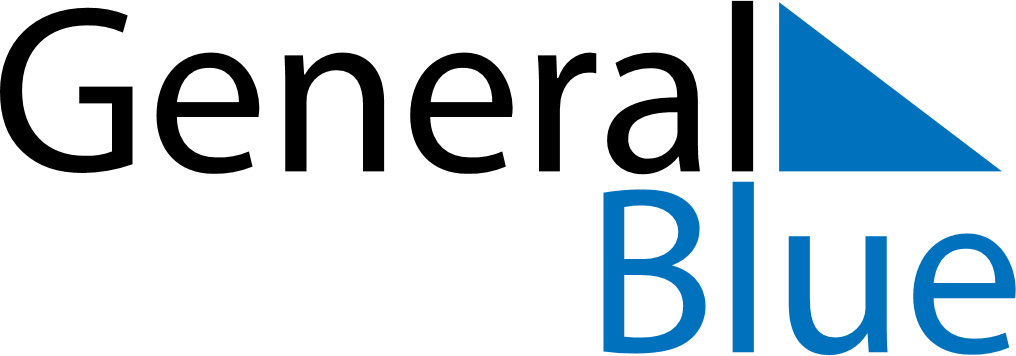 Weekly Meal Tracker May 1, 2022 - May 7, 2022Weekly Meal Tracker May 1, 2022 - May 7, 2022Weekly Meal Tracker May 1, 2022 - May 7, 2022Weekly Meal Tracker May 1, 2022 - May 7, 2022Weekly Meal Tracker May 1, 2022 - May 7, 2022Weekly Meal Tracker May 1, 2022 - May 7, 2022SundayMay 01MondayMay 02MondayMay 02TuesdayMay 03WednesdayMay 04ThursdayMay 05FridayMay 06SaturdayMay 07BreakfastLunchDinner